Уведомление о проведении публичных консультаций посредством сбора замечаний и предложений организаций и граждан в рамках анализа проектанормативного правового акта на предмет его влияния на конкуренцию Анкетаучастника публичных консультаций, проводимых посредством сбора замечаний и предложений организаций и граждан в рамках анализа проекта нормативного правового акта на предмет его влияния на конкуренциюОбщие сведения об участнике публичных консультаций2. Общие сведения о проекте нормативного правового актаОбоснование необходимости реализации предлагаемых решений посредством принятия нормативного правового акта, в том числе их влияния на конкуренцию                                                                                                                          ПРОЕКТП О С Т А Н О В Л Е Н И Е    АДМИНИСТРАЦИИ ВЕЙДЕЛЕВСКОГО РАЙОНАБЕЛГОРОДСКОЙ ОБЛАСТИп. Вейделевка       «       »                  2023 г.                                                         № _____                           О внесении изменений в постановлениеадминистрации Вейделевского районаот 14.12.2020 года №230 В связи с кадровыми изменениями в администрации Вейделевского района п о с т а н о в л я ю:1. Внести изменения в постановление администрации Вейделевского района от 14.12.2020 года №230 «О должностных лицах администрации Вейделевского района уполномоченных составлять протоколы об административных правонарушениях и созданию административной комиссии»:1.1. Приложение 1 к постановлению администрации Вейделевского района от 14 декабря 2020 года №230 изложить в следующей редакции (прилагается).2.   Заместителю начальника управления по организационно-контрольной и кадровой работе – начальнику организационно – контрольного отдела Гончаренко О.Н. обеспечить опубликование настоящего  постановления в  печатном  средстве массовой информации муниципального района «Вейделевский район» Белгородской области «Информационный бюллетень Вейделевского района».3. Отделу делопроизводства, писем и по связям с общественностью и СМИ администрации Вейделевского района (Аверина Н.В.) обеспечить размещение настоящего постановления на официальном сайте администрации Вейделевского района Белгородской области.4. Контроль за исполнением постановления возложить на первого заместителя главы администрации Вейделевского района – секретаря Совета безопасности.Глава администрацииВейделевского района                                                                     А. АлексеевПРОЕКТПриложение 1к постановлению администрацииВейделевского районаот «____» _______ 2023 г. N ____Состав административной комиссииадминистрации муниципального района«Вейделевский район»Администрация Вейделевского районауведомляет о проведении публичных консультаций посредством сбора замечаний и предложений организаций и граждан по проектуПроект постановления «О внесении изменений в постановление администрации Вейделевского района от 14.12.2020 года №230»(наименование нормативного правового администрации Вейделевского района)на предмет его влияния на конкуренциюВ рамках публичных консультаций все заинтересованные лица могут направить свои замечания и предложения по проекту нормативного правового акта на предмет его влияния на конкуренцию.Замечания и предложения принимаются по адресу: п. Вейделевка, ул. Первомайская, д.1 каб. 303, а также по адресу электронной почты: silaev_aa@ve.belregion.ru Сроки приема замечаний и предложений: с 13.06.2023 года по 23.06.2023 года.С учетом анализа поступивших замечаний и предложений будет подготовлен сводный доклад о результатах анализа проектов нормативных правовых актов администрации Вейделевского района, действующих нормативных правовых актов администрации Вейделевского района на предмет выявления рисков нарушения антимонопольного законодательства за 2023 год, который до 01.03.2024 года в составе ежегодного доклада об антимонопольном комплаенсе будет размещен на официальном сайте администрации Вейделевского района в разделе «Антимонопольный комплаенс».К уведомлению прилагаются:1. Анкета участника публичных консультаций в формате word.2. Текст проекта нормативного правового акта в формате word.3. Текст действующего нормативного правового акта в формате word (если проектом анализируемого нормативного правового акта вносятся изменения).4. Обоснование необходимости реализации предлагаемых решений посредством принятия нормативного правового акта, в том числе их влияния на конкуренцию, в формате word.Место размещения приложений в информационно-телекоммуникационной сети «Интернет» - официальный сайт Администрация Вейделевского района(наименование администрации района), раздел «Антимонопольный комплаенс»: https://vejdelevskij-r31.gosweb.gosuslugi.ru/deyatelnost/napravleniya-deyatelnosti/antimonopolnyy-komplaens/ Контактное лицо: Силаев Андрей Андреевич, заместитель начальника отдела безопасности, ГО и ЧС администрации Вейделевского района, 8(47237)5-40-27.Режим работы:с 8-00 до 17-00, перерыв с 12-00 до 13-00Наименование хозяйствующего субъекта (организации)Администрация Вейделевского районаСфера деятельности хозяйствующего субъекта (организации)Деятельность органов местного самоуправленияИНН хозяйствующего субъекта (организации)3105001092ФИО участника публичных консультацийСилаев Андрей АндреевичКонтактный телефон847237-5-40-27Адрес электронной почтыsilaev_aa@ve.belregion.ruПроект постановления «Проект Постановления «О внесении изменений в постановление администрации Вейделевского района от 14.12.2020 года №230»(наименование проекта нормативного правового акта администрации Вейделевского района – заполняет администрация Вейделевскогорайона до размещения формы на официальном сайте)1. Могут ли положения проекта нормативного правового акта оказать влияние на конкуренцию на рынках товаров, работ, услуг Вейделевского района?2. Присутствуют ли в проекте нормативного правового акта положения, которые могут оказать негативное влияние на конкуренцию на рынках товаров, работ, услуг Вейделевского района?3. Какие положения проекта нормативного правового акта могут привести к недопущению, ограничению или устранению конкуренции на рынках товаров, работ, услуг Вейделевского района? Укажите номер подпункта, пункта, части, статьи проекта нормативного правового акта и их содержание.4. На каких рынках товаров, работ, услуг может ухудшиться состояние конкурентной среды в результате принятия нормативного правового акта?5. Какие положения антимонопольного законодательства могут быть нарушены?6. Какие возможны негативные последствия для конкуренции в случае принятия нормативного правового акта в данной редакции?7.Ваши замечания и предложения по проекту нормативного правового акта в целях учета требований антимонопольного законодательства:Замечания и предложения принимаются по адресу: Белгородская обл., п.Вейделевка, ул.Первомайская, 1, каб. 303, а также по адресу электронной почты: silaev_aa@ve.belregion.ru Сроки приема предложений и замечаний: с 13.06.2023 года по 23.06.2023 года.Проект постановления «О внесении изменений в постановление администрации Вейделевского района от 14.12.2020 года №230» (наименование проекта нормативного правового акта администрации Вейделевского района)отдел безопасности, ГО и ЧС администрации Вейделевского района(наименование структурного подразделения администрации Вейделевского района, подготовившего данный проект нормативного правового акта)1. Обоснование необходимости принятия нормативного правового акта (основания, концепция, цели, задачи, последствия принятия):разработано определение случаев осуществления правового порядка, предметом которых являются привлечение к административной ответственности правонарушителей2. Информация о влиянии положений проекта нормативного правового акта на состояние конкурентной среды на рынках товаров, работ, услуг Вейделевского района (окажет/не окажет, если окажет, укажите какое влияние и на какие товарные рынки):Не окажет 3. Информация  о положениях проекта нормативного правового акта, которые могут привести к недопущению, ограничению или устранению конкуренции на рынках товаров, работ, услуг Вейделевского района (отсутствуют/присутствуют, если присутствуют, отразите короткое обоснование их наличия):отсутствуютТаранцовВладимир Петрович- первый заместитель главы администрации Вейделевского района – секретарь Совета безопасности,  председатель  комиссииКонищев Эдуард Анатольевич- начальник отдела безопасности, ГО и ЧС администрации Вейделевского района, заместитель председателя комиссии  СилаевАндрей Андреевич- заместитель начальника отдела безопасности, ГО и ЧС администрации Вейделевского района, ответственный секретарь комиссииЧлены комиссии:Члены комиссии:ЧерноволоваМарина Петровна-начальник управления социальной защиты населения администрации Вейделевского района  ЧерешенкоГалина Петровна-председатель районного Совета ветеранов войны, труда, вооруженных сил и правоохранительных органов Вейделевского района (по согласованию)Ханина Ольга НиколаевнаУколов Владимир Иванович-заместитель руководителя аппарата главы администрации района  - начальник  юридического отдела администрации Вейделевского района. -заместитель начальника отдела - начальник полиции ОМВД России по Вейделевскому району (по согласованию)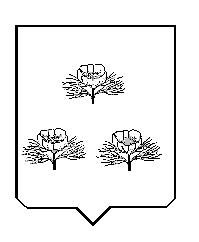 